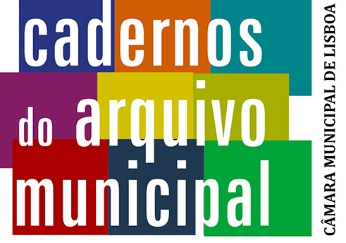 Título: subtítulo (língua original)Title: subtitle (original language)Título: subtítulo (idioma de origen)Título: subtítulo em inglês Title: subtitle in englishTítulo: subtítulo en inglésPrimeiro autor / First author / Primer autorSegundo autor / Second author / Según autor…Submissão/submission: 00/00/0000Nome do autor, Centro investigação, Faculdade, Universidade (iniciais – desdobramento da filiação institucional), código postal Cidade, País. email@email.comORCID (https://...)Name of the author, Research centre, Faculty, University (initials institutions’ full name), post code City, Country. email@email.comORCID (https://...)Nombre del autor, Centro de investigación, Facultad, Universidad (iniciales – nombre completo de las instituciones), código postal Ciudad, País. email@email.comORCID (https://...) (Repetir para outros autores/ Repeat for other authors/Repetir para otros autores)O texto e as notas de rodapé não poderão conter quaisquer elementos que identifiquem o(s) autor(es) deste artigo.The text and footnotes must not contain any elements that identify the author(s).El texto y las notas de pie de página no deben contender elementos que identifiquen a lo(s) autor(es).RESUMO / ABSTRACT / RESUMENLíngua original do texto. Máximo 150 palavras.Original language of the text. Maximum 150 words.Idioma de origen del texto. Máximo 150 palabras.PALAVRAS-CHAVE / KEYWORDS / PALABRAS-CLAVEMáximo 5. Maximum 5.…; …; …; …; … ABSTRACT (english)Máximo 150 palavras. Maximum 150 words. Máximo 150 palabras.KEYWORDS (english)Máximo 5. Maximum 5.…; …; …; …; …INTRODUÇÃO / INTRODUCTION / INTRODUCCIÓN				Texto text texto texto text texto texto text texto texto text texto texto text texto texto text texto texto text texto texto text texto texto text texto texto text texto.Texto text texto texto text texto texto text texto texto text texto texto text texto texto text texto texto text texto texto text (Revez e Corujo, 2022) texto texto text texto texto text texto texto text texto texto text texto texto text texto texto text texto texto text texto.TÍTULO DO CAPÍTULO / CHAPTER TITLE / TÍTULO DEL CAPÍTULOTexto text texto texto text texto texto text texto texto text texto texto text texto texto text texto texto text (Giuliano, 2011-2012) texto texto text texto texto text texto texto text texto texto text texto texto text texto texto text texto texto text texto texto text texto texto text texto texto text texto texto text texto texto text texto (Figura 1 / Figure 1). 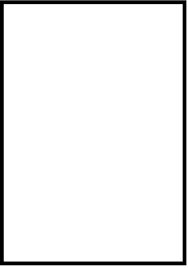 Figura 1 / Figure 1Título (ou descrição), suporte (se aplicável), autor, dimensões (se aplicável), data. Instituição detentora, outros dados (se aplicável), cota (ou referência).Title (or description), support (if applicable), author, dimensions (if applicable), date.Institution owning the document, other data (if applicable), reference number.Título (o descripción), suporte (si corresponde), autor, dimensiones (si corresponde), fecha.Institución detentora de la propiedad, otros datos (si corresponde), cota.Texto text texto texto text texto (Portaria nº 1111/89, 1989, p. 5679) texto text texto texto text texto texto text texto texto text texto texto text texto texto text texto texto text texto texto text texto texto text texto texto text texto texto text texto texto text texto texto text texto texto text texto texto text texto (Quadro 1 / Cuadro 1 / Table 1).Quadro 1 / Cuadro 1 / Table 1Título Título TitleTexto Texto Text (opcional / optional)TÍTULO DO CAPÍTULO / CHAPTER TITLE / TÍTULO DEL CAPÍTULO Subtítulo / subtitle Texto text texto texto text texto texto text texto texto text texto texto text texto texto text texto texto text texto texto text (Coca, 2004; Giuliano, 2011-2012) texto texto text texto texto text texto texto text texto texto text texto texto text texto texto text texto texto text texto.Texto text texto texto text texto “citação até 3 linhas citation until 3 lines citación hasta 3 líneas citação até 3 linhas citation until 3 lines citación hasta 3 líneas citação até 3 linhas citation until 3 lines citación hasta 3 líneas” [entre aspas até 3 linhas / between commas until 3 lines / hasta 3 líneas entre comillas]. Texto text texto texto text texto texto text texto texto text texto texto text texto.Texto text texto texto text texto texto text texto texto text texto texto text texto texto text texto texto text texto (Braga, 2013) texto text texto texto text texto texto text texto texto text texto texto text texto texto text texto texto text texto texto text texto:texto text texto texto text texto texto text texto texto text texto texto text texto texto text texto texto text texto texto text texto texto text texto texto text texto texto text texto texto text texto texto text texto texto text texto texto text texto texto text texto texto text texto texto text texto texto text texto texto text texto texto text texto (Leal, 2005, p. 75) [mais de 3 linhas, destacado do texto, espaçamento de linha simples, avanço de parágrafo 1,25 cm, tamanho de letra 11, sem aspas / more than 3 lines detached from the body of the text, font size 11, 1,25 cm left indent, without inverted commas, single space between lines / más de 3 líneas en párrafo separado destacado del cuerpo del texto, tamaño 11, sangría a la izquierda 1,25 cm, sin comillas, espaciado sencillo]Texto text texto texto text texto (Leal, 2005) texto text texto texto text texto texto text texto texto text texto texto text texto texto text texto texto text texto texto text texto texto text texto texto text texto texto text texto “citação até 3 linhas citation until 3 lines citación hasta 3 líneas citação até 3 linhas citation until 3 lines citación hasta 3 líneas citação até 3 linhas citation until 3 lines citación hasta 3 líneas” (Silva, 1844, p. 2).CONCLUSÃO / CONCLUSION / CONCLUSIÓNTexto text texto texto text texto texto text texto texto text texto texto text texto texto text texto texto text texto texto text texto texto text texto texto text texto texto text texto texto text texto texto text texto texto text texto texto text texto texto text texto.Texto text texto texto text texto texto text texto texto text texto texto text texto texto text texto texto text texto texto text texto texto text texto texto text texto texto text texto texto text texto texto text texto texto text texto texto text texto texto text texto texto text texto texto text texto. AGRADECIMENTOS / ACKNOWLEDGEMENTS / AGRADECIMIENTOSCaso aplicável/if applicable/si aplicableREFERÊNCIAS BIBLIOGRÁFICAS / BIBLIOGRAPHIC REFERENCESCoca, J. de (2004). El enigma de Bruselas. In J. A. Corrales Gutierrez (Ed.), Pabellón de España en la Exposición Universal de Bruselas 1958, Madrid 1959: José Antonio Corrales, Ramón Vázquez Molezún (pp. 21-46). Rueda.Leal, J. (2005). Arquitectura privada: Política e factos urbanos em Lisboa: Da cidade pombalina à cidade liberal [Tese de doutoramento não publicada]. Universidade Nova de Lisboa.Lefebvre, H. (2007). The production of space. Blackwell Publishing.Revez, J., & Corujo, L. (2022). Infodemic, disinformation and fake news: the role of libraries in Post-Truth Society. Boletim do Arquivo da Universidade de Coimbra, (1), 31-53. https://doi.org/10.14195/2182-7974_extra2022_1_2Vieira, M. C. B. (2018). História das tipologias arquitetónicas de edifícios correntes, de habitação, construídos na cidade de Lisboa de inícios do século XVIII até à década de 1930 [Tese de doutoramento, Instituto Universitário de Lisboa]. Repositório ISCTE-IUL. https://repositorio.iscte-iul.pt/handle/10071/18809